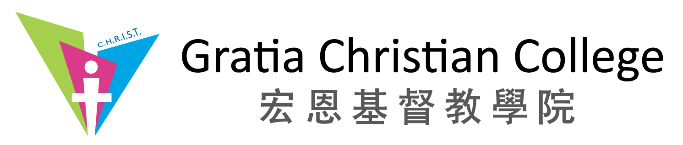 Honours Project/Final ProjectConsent Form for Library RepositoryI certify that digital copy of my honours project/final project deposited with the College is the same as the final version of my honours project/final project.Access will normally only be available to authenticated users of the College, but I may choose to allow public access under special circumstances. I understand that if my honours project/final project is available online for public access, it can be used for criticism, review, news reporting, research and private study.I confirm that my honours project/final project does not contain material for which the copyright belongs to a third party.Name of Student:Title of Honours Project/
Final Project:School Name:Degree:Supervisor Name:Month/Year of Completion:Signature of StudentSignature of Supervisor		DateDate